September 25, 20202:00 – 3:00  Zoom Virtual Meeting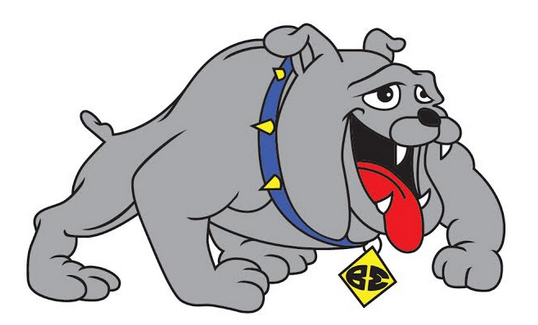 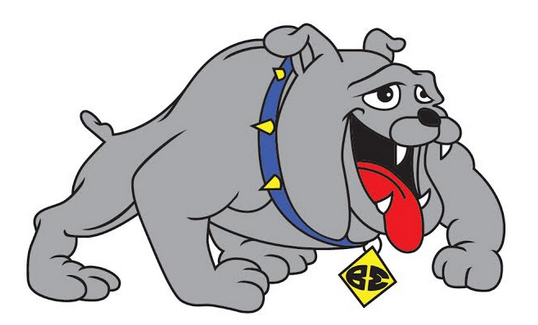 Outline of the Meeting:SCC MembersMore members? Recruiting tacticsChair/Vice-Chair ElectionResponsibilities and Rules of orderReviewLand TrustBrief HistoryAllocation of fundsUse of fundsBluffdale Dress CodeThoughtsSummary of compliance with Digital CitizenshipNetSmartzBluffdale Elementary2020-21 enrollmentFocus LiteracyMathDigital LearningKindnessFuture Meeting Dates: November 11@ 6:00 – 7:00January 22 @ 2:00 – 3:00April 15 @ 6:00 – 7:00